ZPRAVODAJOKRESNÍ PŘEBOR – SKUPINA - A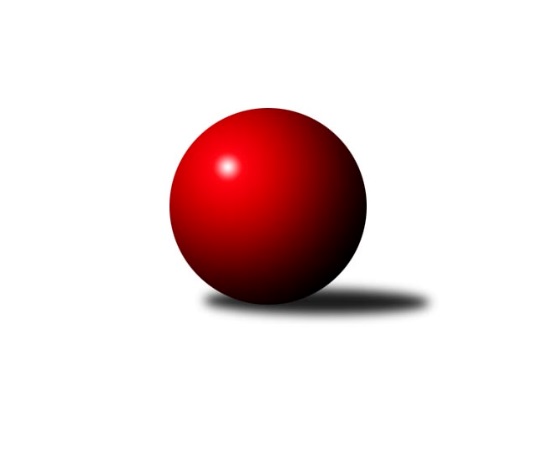 Č.15Ročník 2018/2019	9.2.2019Nejlepšího výkonu v tomto kole: 1722 dosáhlo družstvo: SKK Podbořany BVýsledky 15. kolaSouhrnný přehled výsledků:SKK Bílina B	- TJ VTŽ Chomutov C	1:5	1544:1606	3.0:5.0	7.2.TJ Elektrárny Kadaň C	- TJ Lokomotiva Žatec B	5:1	1659:1583	5.0:3.0	7.2.TJ Sokol Údlice C	- Sokol Spořice B	2:4	1600:1656	4.0:4.0	9.2.SKK Podbořany B	- TJ Sokol Údlice B	4:2	1722:1667	4.0:4.0	9.2.Sokol Spořice C	- TJ MUS Most	1:5	1484:1508	2.5:5.5	9.2.TJ KK Louny B	- TJ Sokol Údlice C	0:6	1554:1603	3.0:5.0	6.2.Tabulka družstev:	1.	TJ MUS Most	13	11	0	2	57.0 : 21.0 	68.0 : 36.0 	 1636	22	2.	TJ Elektrárny Kadaň C	13	10	0	3	54.5 : 23.5 	66.0 : 38.0 	 1643	20	3.	TJ VTŽ Chomutov C	14	10	0	4	53.5 : 30.5 	67.0 : 45.0 	 1565	20	4.	Sokol Spořice B	13	9	0	4	47.5 : 30.5 	58.5 : 45.5 	 1565	18	5.	SKK Podbořany B	14	9	0	5	51.5 : 32.5 	62.5 : 49.5 	 1649	18	6.	TJ KK Louny B	13	7	0	6	44.5 : 33.5 	59.5 : 44.5 	 1634	14	7.	TJ Sokol Údlice C	14	6	0	8	39.5 : 44.5 	51.5 : 60.5 	 1594	12	8.	TJ Sokol Údlice B	13	4	1	8	30.5 : 47.5 	42.0 : 62.0 	 1563	9	9.	Sokol Spořice C	14	3	0	11	24.5 : 59.5 	44.0 : 68.0 	 1542	6	10.	TJ Lokomotiva Žatec B	14	2	1	11	22.0 : 62.0 	43.0 : 69.0 	 1490	5	11.	SKK Bílina B	13	2	0	11	19.0 : 59.0 	30.0 : 74.0 	 1489	4Podrobné výsledky kola:	 SKK Bílina B	1544	1:5	1606	TJ VTŽ Chomutov C	Tomáš Šaněk	 	 223 	 202 		425 	 2:0 	 381 	 	205 	 176		Rudolf Tesařík	Jana Černíková	 	 187 	 208 		395 	 1:1 	 398 	 	197 	 201		Milan Šmejkal	Václav Sikyta	 	 195 	 169 		364 	 0:2 	 422 	 	214 	 208		Zbyněk Vytiska	Veronika Šílová	 	 185 	 175 		360 	 0:2 	 405 	 	202 	 203		Viktor Žďárskýrozhodčí: Kraus JosefNejlepší výkon utkání: 425 - Tomáš Šaněk	 TJ Elektrárny Kadaň C	1659	5:1	1583	TJ Lokomotiva Žatec B	Miriam Nocarová	 	 212 	 217 		429 	 1:1 	 428 	 	222 	 206		Jan Čermák	Jan Zach	 	 185 	 194 		379 	 1:1 	 384 	 	208 	 176		Miroslav Vízek	Lada Strnadová	 	 239 	 198 		437 	 2:0 	 380 	 	193 	 187		Rudolf Hofmann	Pavel Nocar ml.	 	 206 	 208 		414 	 1:1 	 391 	 	177 	 214		Pavel Vacinekrozhodčí: Jan ZachNejlepší výkon utkání: 437 - Lada Strnadová	 TJ Sokol Údlice C	1600	2:4	1656	Sokol Spořice B	Tomáš Pičkár	 	 182 	 181 		363 	 0:2 	 421 	 	220 	 201		Petr Vokálek	Jaroslava Paganiková	 	 200 	 218 		418 	 2:0 	 394 	 	180 	 214		Miroslav Lazarčik	Jiří Suchánek	 	 197 	 173 		370 	 0:2 	 419 	 	207 	 212		Milan Černý	Blažej Kašný	 	 233 	 216 		449 	 2:0 	 422 	 	224 	 198		Jitka Jindrovározhodčí: Nudčenko KarelNejlepší výkon utkání: 449 - Blažej Kašný	 SKK Podbořany B	1722	4:2	1667	TJ Sokol Údlice B	Kamil Srkal	 	 253 	 240 		493 	 2:0 	 421 	 	211 	 210		Václav Šulc	Bára Zemanová	 	 197 	 216 		413 	 0:2 	 437 	 	209 	 228		Michal Šlajchrt	Kamil Ausbuher	 	 204 	 204 		408 	 2:0 	 385 	 	194 	 191		Jindřich Šebelík	Radek Goldšmíd	 	 199 	 209 		408 	 0:2 	 424 	 	206 	 218		Jaroslav Hodinářrozhodčí: Zdeněk AusbuherNejlepší výkon utkání: 493 - Kamil Srkal	 Sokol Spořice C	1484	1:5	1508	TJ MUS Most	Boleslava Slunéčková	 	 187 	 192 		379 	 0.5:1.5 	 381 	 	189 	 192		Josef Drahoš	Jana Černá	 	 166 	 177 		343 	 1:1 	 345 	 	175 	 170		Václav Krist	Jiřina Kařízková	 	 186 	 187 		373 	 0:2 	 399 	 	202 	 197		Roman Moucha	Petr Andres	 	 210 	 179 		389 	 1:1 	 383 	 	187 	 196		Julius Hidvégirozhodčí: Savinec JanNejlepší výkon utkání: 399 - Roman Moucha	 TJ KK Louny B	1554	0:6	1603	TJ Sokol Údlice C	Daniela Hlaváčová	 	 211 	 185 		396 	 1:1 	 400 	 	193 	 207		Milan Daniš	Tomáš Kesner	 	 189 	 172 		361 	 0:2 	 376 	 	197 	 179		Tomáš Pičkár	Miroslav Kesner *1	 	 175 	 215 		390 	 1:1 	 416 	 	202 	 214		Jiří Suchánek	Aleš Kopčík	 	 220 	 187 		407 	 1:1 	 411 	 	204 	 207		Blažej Kašnýrozhodčí: Miroslav Sodomkastřídání: *1 od 26. hodu Miroslav SodomkaNejlepší výkon utkání: 416 - Jiří SuchánekPořadí jednotlivců:	jméno hráče	družstvo	celkem	plné	dorážka	chyby	poměr kuž.	Maximum	1.	Daniela Hlaváčová 	TJ KK Louny B	430.78	293.4	137.4	5.9	5/7	(459)	2.	Roman Moucha 	TJ MUS Most	429.00	303.1	125.9	7.2	6/7	(449)	3.	Petr Andres 	Sokol Spořice C	428.47	298.1	130.4	6.9	6/7	(469)	4.	Miroslav Sodomka 	TJ KK Louny B	426.80	293.8	133.0	6.9	5/7	(443)	5.	Blažej Kašný 	TJ Sokol Údlice C	426.50	293.2	133.3	5.1	6/6	(459)	6.	Miriam Nocarová 	TJ Elektrárny Kadaň C	422.15	284.0	138.1	4.2	6/6	(464)	7.	Jitka Jindrová 	Sokol Spořice B	417.88	285.2	132.6	5.2	5/7	(461)	8.	Aleš Kopčík 	TJ KK Louny B	416.33	290.9	125.4	8.9	7/7	(436)	9.	Bára Zemanová 	SKK Podbořany B	415.00	285.1	129.9	5.5	4/5	(480)	10.	Jaroslav Seifert 	TJ Elektrárny Kadaň C	414.71	290.3	124.4	8.0	5/6	(443)	11.	Viktor Žďárský 	TJ VTŽ Chomutov C	414.29	289.6	124.7	10.0	6/7	(473)	12.	Jiří Kartus 	SKK Podbořany B	413.38	286.9	126.5	7.5	4/5	(440)	13.	Julius Hidvégi 	TJ MUS Most	409.98	286.3	123.6	7.1	7/7	(449)	14.	Josef Drahoš 	TJ MUS Most	408.24	285.3	123.0	6.6	7/7	(432)	15.	Kamil Srkal 	SKK Podbořany B	407.60	287.7	120.0	8.3	4/5	(493)	16.	Tomáš Šaněk 	SKK Bílina B	406.80	291.3	115.5	12.1	5/6	(447)	17.	Jan Čermák 	TJ Lokomotiva Žatec B	406.71	282.8	123.9	9.0	7/8	(448)	18.	Kamil Ausbuher 	SKK Podbořany B	406.46	285.9	120.6	8.1	5/5	(452)	19.	Jiřina Kařízková 	Sokol Spořice C	406.43	290.0	116.4	10.8	7/7	(478)	20.	Jaroslava Paganiková 	TJ Sokol Údlice C	406.25	293.2	113.0	10.8	4/6	(445)	21.	Jan Zach 	TJ Elektrárny Kadaň C	406.19	277.7	128.5	7.9	6/6	(454)	22.	Miroslav Lazarčik 	Sokol Spořice B	404.55	283.1	121.5	6.4	5/7	(435)	23.	Jaroslav Hodinář 	TJ Sokol Údlice B	403.50	280.6	122.9	7.6	6/6	(445)	24.	Pavel Nocar  ml.	TJ Elektrárny Kadaň C	403.21	288.1	115.1	10.6	6/6	(453)	25.	Michal Šlajchrt 	TJ Sokol Údlice B	400.25	278.2	122.1	9.5	4/6	(437)	26.	Milan Daniš 	TJ Sokol Údlice C	398.57	283.3	115.2	11.3	5/6	(433)	27.	Miroslav Šlosar 	TJ MUS Most	395.40	285.9	109.5	10.8	5/7	(422)	28.	Dančo Bosilkov 	TJ VTŽ Chomutov C	393.37	277.2	116.1	9.2	6/7	(413)	29.	Jiří Suchánek 	TJ Sokol Údlice C	391.60	279.0	112.6	13.0	5/6	(436)	30.	Pavel Vaníček 	TJ VTŽ Chomutov C	391.33	277.5	113.8	11.0	5/7	(439)	31.	Milan Černý 	Sokol Spořice B	388.96	279.2	109.7	11.4	5/7	(420)	32.	Petr Vokálek 	Sokol Spořice B	388.71	266.5	122.2	9.6	6/7	(421)	33.	Jana Černíková 	SKK Bílina B	387.90	280.7	107.2	13.4	6/6	(445)	34.	Pavel Vacinek 	TJ Lokomotiva Žatec B	386.65	278.0	108.7	11.7	8/8	(450)	35.	Milan Šmejkal 	TJ VTŽ Chomutov C	384.83	275.3	109.6	10.6	7/7	(424)	36.	Antonín Šulc 	TJ Sokol Údlice B	379.72	273.2	106.5	10.9	5/6	(407)	37.	Karel Nudčenko 	TJ Sokol Údlice C	373.65	255.0	118.7	8.0	5/6	(402)	38.	Miroslav Vízek 	TJ Lokomotiva Žatec B	370.81	262.4	108.5	12.1	7/8	(421)	39.	Boleslava Slunéčková 	Sokol Spořice C	364.02	260.1	104.0	13.0	6/7	(379)	40.	Veronika Šílová 	SKK Bílina B	360.50	256.4	104.1	13.8	4/6	(420)	41.	Jana Černá 	Sokol Spořice C	357.27	251.2	106.1	14.3	5/7	(390)	42.	Gustav Marenčák 	Sokol Spořice B	357.00	257.7	99.3	14.3	5/7	(388)	43.	Milada Pšeničková 	Sokol Spořice C	356.42	263.6	92.8	16.0	6/7	(385)	44.	Václav Sikyta 	SKK Bílina B	354.46	261.5	93.0	16.7	4/6	(380)	45.	Rudolf Hofmann 	TJ Lokomotiva Žatec B	337.14	252.0	85.1	15.7	7/8	(380)	46.	Karel Hulha 	SKK Bílina B	329.75	236.8	93.0	17.6	4/6	(370)		Martin Václavek 	TJ KK Louny B	439.83	304.5	135.3	6.5	2/7	(464)		Antonín Švejnoha 	SKK Bílina B	433.00	300.0	133.0	8.0	1/6	(433)		Rudolf Šamaj 	TJ MUS Most	430.42	309.5	120.9	6.3	2/7	(463)		Jaroslav Novák 	TJ Sokol Údlice B	423.50	308.0	115.5	7.5	1/6	(440)		Zbyněk Vytiska 	TJ VTŽ Chomutov C	421.50	293.5	128.0	6.2	3/7	(468)		Marek Půta 	SKK Podbořany B	420.67	296.0	124.7	5.7	3/5	(435)		Václav Šváb 	SKK Podbořany B	417.67	293.2	124.5	6.5	3/5	(455)		Lada Strnadová 	TJ Elektrárny Kadaň C	417.00	281.5	135.5	8.0	2/6	(437)		Václav Valenta  st.	TJ KK Louny B	408.50	283.3	125.2	9.4	4/7	(451)		Přemysl Vytiska 	TJ VTŽ Chomutov C	407.00	294.0	113.0	12.0	1/7	(407)		Radek Goldšmíd 	SKK Podbořany B	405.00	283.5	121.5	7.2	2/5	(459)		Vlastimil Heryšer 	SKK Podbořany B	400.50	291.0	109.5	11.0	2/5	(417)		Eduard Houdek 	TJ Sokol Údlice B	399.19	278.5	120.7	8.0	3/6	(440)		Michal Janči 	TJ Sokol Údlice C	399.00	283.3	115.8	9.8	1/6	(431)		Martin Král 	TJ KK Louny B	398.75	288.0	110.8	12.5	2/7	(413)		Ladislav Mandinec 	SKK Podbořany B	398.00	288.0	110.0	11.0	1/5	(398)		Jindřich Šebelík 	TJ Sokol Údlice B	396.75	282.9	113.8	11.2	3/6	(419)		Martin Lázna 	TJ KK Louny B	393.00	295.0	98.0	9.0	1/7	(393)		Rudolf Tesařík 	TJ VTŽ Chomutov C	392.50	277.5	115.0	10.5	2/7	(404)		Václav Šulc 	TJ Sokol Údlice B	392.33	286.0	106.3	11.2	3/6	(421)		Tomáš Kesner 	TJ KK Louny B	384.38	273.0	111.4	10.2	4/7	(400)		Martina Kuželová 	Sokol Spořice B	383.08	265.2	117.9	12.0	4/7	(421)		Zdeněk Ausbuher 	SKK Podbořany B	380.00	271.0	109.0	15.0	1/5	(380)		Miroslav Šaněk 	SKK Bílina B	379.00	282.0	97.0	14.3	3/6	(403)		Jaroslav Krása 	TJ Elektrárny Kadaň C	373.00	270.0	103.0	15.0	1/6	(373)		Milan Fazekaš 	TJ Sokol Údlice B	371.00	250.0	121.0	12.0	1/6	(371)		Miloš Kubizňák 	TJ KK Louny B	371.00	266.0	105.0	15.0	1/7	(371)		Pavla Vacinková 	TJ Lokomotiva Žatec B	370.85	263.8	107.1	12.4	4/8	(415)		Tomáš Pičkár 	TJ Sokol Údlice C	367.90	274.5	93.4	16.1	2/6	(376)		Václav Krist 	TJ MUS Most	367.00	266.0	101.0	12.5	2/7	(389)		Tomáš Raisr 	Sokol Spořice C	367.00	271.0	96.0	15.0	1/7	(367)		Miroslav Kesner 	TJ KK Louny B	360.50	247.5	113.0	11.5	2/7	(363)		Jitka Váňová 	TJ VTŽ Chomutov C	349.00	255.0	94.0	19.0	1/7	(349)		Josef Kraus 	SKK Bílina B	292.50	231.0	61.5	26.5	2/6	(310)		Jan Tůma 	TJ VTŽ Chomutov C	279.00	202.0	77.0	20.0	1/7	(279)		Eva Chotová 	TJ Lokomotiva Žatec B	266.00	213.0	53.0	24.0	1/8	(266)Sportovně technické informace:Starty náhradníků:registrační číslo	jméno a příjmení 	datum startu 	družstvo	číslo startu
Hráči dopsaní na soupisku:registrační číslo	jméno a příjmení 	datum startu 	družstvo	Program dalšího kola:16. kolo15.2.2019	pá	17:00	TJ KK Louny B - SKK Podbořany B	15.2.2019	pá	17:00	TJ MUS Most - SKK Bílina B	16.2.2019	so	9:00	TJ Lokomotiva Žatec B - TJ Sokol Údlice C				Sokol Spořice B - -- volný los --	16.2.2019	so	14:00	TJ VTŽ Chomutov C - TJ Elektrárny Kadaň C	16.2.2019	so	14:30	TJ Sokol Údlice B - Sokol Spořice C	Nejlepší šestka kola - absolutněNejlepší šestka kola - absolutněNejlepší šestka kola - absolutněNejlepší šestka kola - absolutněNejlepší šestka kola - dle průměru kuželenNejlepší šestka kola - dle průměru kuželenNejlepší šestka kola - dle průměru kuželenNejlepší šestka kola - dle průměru kuželenNejlepší šestka kola - dle průměru kuželenPočetJménoNázev týmuVýkonPočetJménoNázev týmuPrůměr (%)Výkon3xKamil SrkalPodbořany B4931xKamil SrkalPodbořany B119.24935xBlažej KašnýÚdlice C4495xBlažej KašnýÚdlice C112.174492xMichal ŠlajchrtÚdlice B4377xRoman MouchaMost107.633991xLada StrnadováEl. Kadaň C4372xTomáš ŠaněkBílina B107.54256xMiriam NocarováEl. Kadaň C4293xZbyněk VytiskaChomutov C106.744222xJan ČermákŽatec B4281xLada StrnadováEl. Kadaň C106.07437